                                                                                                                                                                                                                                                                                                                                                                                                                                                                                                                                                                                                                                                                                                                                                                                                                                                                                                                                                                                                                                                                                                                                                                                                                                                                                                                                                                                                                                                                                                                                                                                                                                                                                                                                                                                                                                                                                                                                                                                                                                                                                                                                                                                                                                                                                                                                                                                                                                                                                                                                                                                                                                        PATIENT INFORMATIONFull Name: _________________________________________________Birthdate: _______________Sex: ________ SSN: ________________________ Cell #: _________________________Work#_____________________________Address: ____________________________________________________________  Zip Code: _________________E-Mail: _______________________________________________________________________________________Who may we thank for referring you? 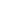 PRIMARY INSURANCE | Carrier: ____________________________     Group #: _______________________Subscriber Name: ______________________________________              DOB: ________________________Subscriber employed by: ______________________ Member ID or SSN: _____________________________ ASSIGNMENT AND RELEASE I certify that I, and/or my dependent(s), have insurance coverage  and assign directly to AMAYA DENTAL/Dr. all insurance benefits, if any, otherwise payable to me for services rendered. I understand that I am financially responsible for all charges whether or not paid by insurance. I authorize the use of my signature on all insurance submissions. The above named doctor may use my health care information and may disclose such information to the above-named insurance company and their agents for the purpose of obtaining payment for services and determining insurance benefits or the benefits payable for related services. This consent will end when my current treatment plan is completed or one year from the date signed below.Patient Signature:   ____________________________________________________ Date:____________PATIENT DENTAL AND MEDICAL HISTORY (Confidential)Check if you have or had any of the following dental issues:      Yes [Y]  No [N]		            How often do you floss? _________________   How often do you brush? ____________________Have you ever taken any of the group of drugs referred to as “fen-phen?” These include combinations of Ionominin, Adipex, Fastin (brand names of phentermine), Pondimin (fenfluramine) and Redux (dexfenfluramine).      Y    or     NHave you had any serious illnesses or operations? If yes, describe: ___________________________________________________________________________________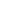 Have you ever had a blood transfusion? If yes, give approximate dates: _____________________________________________________________________________________Check if you have had any of the following medical issues:   Yes [Y]  No [N]MEDICATIONS - Please provide us with an updated list of all medications you are currently taking.PHARMACY INFO - _____________________________________________________________________                                                                                                                                                   ALLERGIES | Check if you are allergic to any of the following: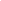 The above information (Front & Back) is accurate and complete to the best of my knowledge. I will not hold my dentist or any member of his/her staff responsible for any errors or omissions that I may have made in the completion of this form. Patient Signature:   ____________________________________________________ Date:____________Information (Front & Back) Reviewed by provider.Provider Signature:   ___________________________________________________ Date: ___________Bad BreathYNPeriodontal treatmentYNBleeding gumsYNSensitivity to hot or coldYNBlisters on lips or mouthYNSensitivity to sweetsYNFood collection between teethYNSensitivity when bitingYNGrinding teethYNSores or growths in your mouthYNLoose teeth or broken fillingsYNClicking or popping jawYNDry MouthYNGums swollen or tenderYNAIDS/HIVYNChemotherapyYNHeart ProblemsYNRheumatic FeverYNAnemiaYNCortisone ProblemsYNHemophiliaYNScarlet FeverYNArthritis, RheumatismYNCough, PersistentYNHerpesYNShortness of BreathYNArtificial Heart ValvesYNCoughing up bloodYNHepatitis: [A]  [B]  [C]YNSkin RashYNArtificial JointsYNDiabetesYNJaw Pain YNStrokeYNAsthmaYNDizziness/FaintingYNKidney DiseaseYNSwelling of Feet or AnklesYNBack ProblemsYNEpilepsy, head injuryYNLiver DiseaseYNThyroid ProblemsYNBlood DiseaseYNEmphysemaYNMitral Valve ProlapseYNTobacco HabitYNBlood Pressure [H] [L]YNGlaucomaYNMental DisorderYNTonsillitisYNCancerYNHeadaches YNPacemakerYNTuberculosisYNChemical DependencyYNHay feverYNRadiation TreatmentYNUlcerYNCirculatory ProblemsYNHeart MurmurYNRespiratory DiseaseYNVenereal DiseaseYNAspirinYNCodeineYNPenicillinYNLatexYNBarbiturates YNLocal AnestheticYNSulfaYNOther:YN